Certificate of Participation2017 KAHPERD Winter WorkshopAwarded to

For the successful completion of 6.0 hours ofProfessional Development/Continuing Education Training- Hosted by KAHPERD and ESU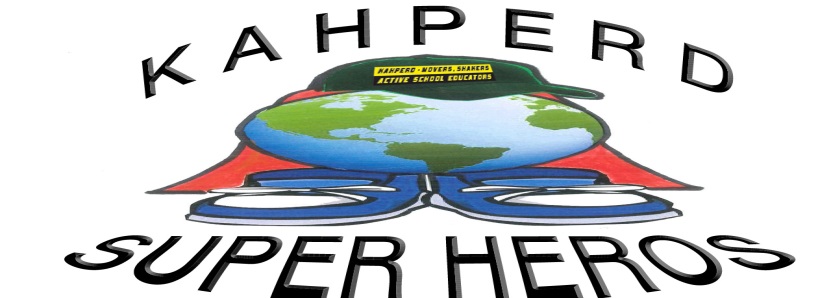 